Chapitre 9POLYGONESI – VocabulaireDéfinition :Un polygone est une figure fermée à plusieurs angles.Exemple : Un hexagone est un polygone à six angles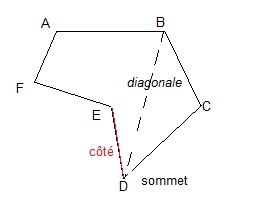 Les points A, B, C, D, E, et F sont les sommets du polygone ABCDEF. Les segments [AB], [BC], [CD], [DE], [EF] et [FA] sont ses côtés. Définition :Une diagonale est un segment dont les extrémités sont des sommets non consécutifs – Exemple : [BD] est une diagonale.Remarque :Le polygone ci-dessus peut aussi s’appeler BCDEFA ou CDEFAB ou AFEDCB, etc. (12 noms possibles)Pour construire une figure, il est fortement conseillé de faire une figure à main levée au brouillon en ajoutant les données de l’énoncé.II – TrianglesUn triangle est un polygone qui a trois angles, trois côtés et trois sommets. Triangles particuliersDéfinition : Un triangle rectangle est un triangle qui possède un angle droit.Dans un triangle rectangle, le côté opposé à l’angle droit est appelé l’hypoténuse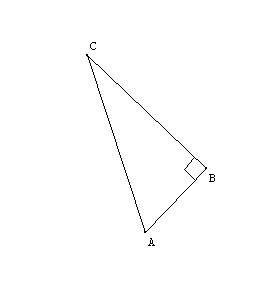 Le triangle ABC est rectangle en B. [AC] est le côté opposé à l’angle droit, c’est le plus grand côté du triangle, on l’appelle l’hypoténuse. Définition : Un triangle isocèle est un triangle qui possède deux côtés de même longueur.Dans un triangle isocèle, le sommet commun aux deux côtés de même longueur est appelé sommet principalDans un triangle isocèle, le côté opposé au sommet principal est appelé la base.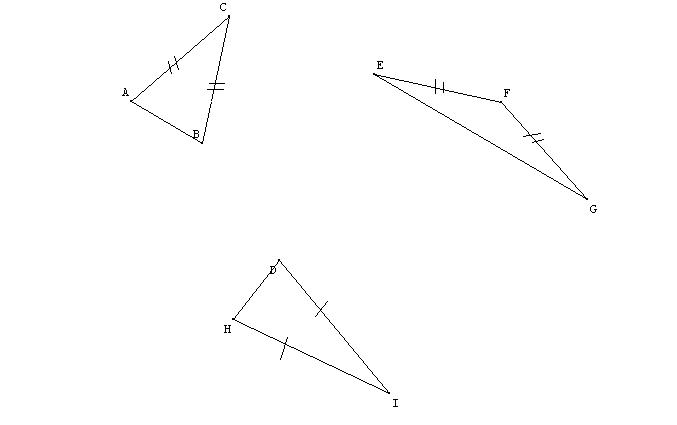 Le triangle ABC est isocèle en C. Sa base est [AB]. Son sommet principal est C.Remarque : un triangle peut être à la fois isocèle et rectangle. Dans ce cas, le sommet de l’angle droit est le sommet principal et l’hypoténuse est la base. Définition : Un triangle équilatéral  est un triangle qui a trois côtés de même longueur.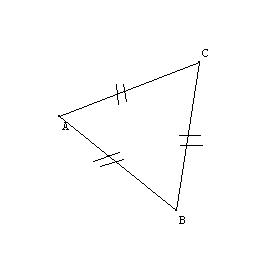 Remarque : Un triangle qui n’a rien de particulier est un triangle quelconque ou triangle scalène. III – QuadrilatèresUn quadrilatère est un polygone qui a quatre angles, quatre côtés et quatre sommets	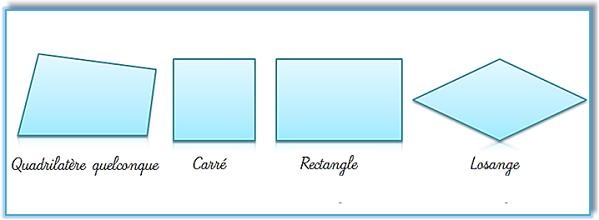 Définitions : Un losange est un quadrilatère qui a quatre côtés de même longueur.Un rectangle est un quadrilatère qui a quatre angles droits.Un carré est un quadrilatère qui a quatre côtés de même longueur et quatre angles droits. Propriétés :Si un quadrilatère a trois angles droits, alors c’est un rectangleLes côtés opposés d’un rectangle sont parallèlesLes côtés opposés d’un rectangle ont la même longueur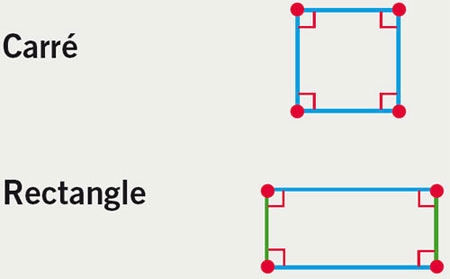 